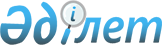 Об установлении ограничительных мероприятий
					
			Утративший силу
			
			
		
					Решение акима Кумкудукского сельского округа Айтекебийского района Актюбинской области от 24 февраля 2021 года № 7. Зарегистрировано Департаментом юстиции Актюбинской области 25 февраля 2021 года № 8067. Утратило силу решением акима Кумкудукского сельского округа Айтекебийского района Актюбинской области от 21 июля 2021 года № 14
      Сноска. Утратило силу решением акима Кумкудукского сельского округа Айтекебийского района Актюбинской области от 21.07.2021 № 14 (вводится в действие после дня его первого официального опубликования).
      В соответствии со статьей 35 Закона Республики Казахстан от 23 января 2001 года"О местном государственном управлении и самоуправлении в Республике Казахстан", статьей 10-1 Закона Республики Казахстан от 10 июля 2002 года "О ветеринарии" и на основании представления главного государственного ветеринарно-санитарного инспектора Айтекебийской районной территориальной инспекции Комитета Ветеринарного контроля и надзора Министерства сельского хозяйства Республики Казахстан от 29 января 2021 года № 2-8/12, аким Кумкудукского сельского округа РЕШИЛ:
      1. Установить ограничительные мероприятия на территории пастбища Шилібөгет товарищества с ограниченной ответственностью "Миялытау" расположенного в Кумкудукском сельском округе Айтекебийского района, в связи с выявлением болезни ринопневмония лошадей.
      2. Государственному учреждению "Аппарат акима Кумкудукского сельского округа" Айтекебийского района в установленном законодательством порядке обеспечить государственную регистрацию настоящего решения в Департаменте юстиции Актюбинской области.
      3. Контроль за исполнением настоящего решения оставляю за собой.
      4. Настоящее решение вводится в действие со дня его первого официального опубликования.
					© 2012. РГП на ПХВ «Институт законодательства и правовой информации Республики Казахстан» Министерства юстиции Республики Казахстан
				
      Аким сельского округа 

Е. Амитова
